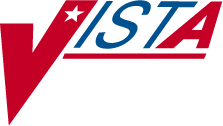 PHARMACY DATA MANAGEMENTTECHNICAL MANUAL/ SECURITY GUIDEVersion 1.0September 1997(Revised February 2009)Department of Veterans Affairs Office of Enterprise Development  Revision History	Each time this manual is updated, the Title Page lists the new revised date and this page describes the changes. If the Revised Pages column lists “All,” replace the existing manual with the reissued manual. If the Revised Pages column lists individual entries (e.g., 25, 32), either update the existing manual with the Change Pages Document or print the entire new manual.Table of Contents(This page included for two-sided copying.)The option description below was retrieved from VA FileMan and reflects the new option added to PDM following the installation of patch PSS*1*47. Other Language Translation Setup [PSS OTHER LANGUAGE SETUP] option is a stand-alone option that must be assigned to the person(s) responsible for maintaining it.The option description below was retrieved from VA FileMan and reflects the new option added to PDM following the installation of PSS*1*82.The two option descriptions below were retrieved from VA FileMan and reflect the new options added to PDM following the installation of PSS*1*87.The following options were retrieved from VA FileMan and reflect the new options added to PDM following the installation of PSS*1*129.(This page included for two-sided copying.)RoutinesThe following routines are used by the Pharmacy Data Management package.(This page included for two-sided copying.)The PDM menu that was exported with the original PDM package has been modified to include subsequent changes and patches.The PDM menu up to and including PSS*1*129 appears below. PSS*1*129 was the last patch to affect a change to the PDM menu.Pharmacy Data Management [PSS MGR]CMOP Mark/Unmark (Single drug) [PSSXX MARK] Locked with PSXCMOPMGR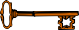 Dosages…[PSS DOSAGES MANAGEMENT]Auto Create Dosages[PSS DOSAGE CONVERSION]Dosage Form File Enter/Edit [PSS DOSAGE FORM EDIT]Enter/Edit Dosages [PSS EDIT DOSAGES]Most Common Dosages Report [PSS COMMON DOSAGES]Noun/Dosage Form Report[PSS DOSE FORM/ NOUN REPORT]Review Dosages Report[PSS DOSAGE REVIEW REPORT]Local Possible Dosages Report[PSS LOCAL POSSIBLE DOSAGES]Request Change to Dose Unit [PSS DOSE UNIT REQUEST]Drug Enter/Edit[PSS DRUG ENTER/ EDIT]Drug Interaction  Management… [PSS DRG INTER MANAGEMENT]Enter/Edit Local Drug Interaction [PSS INTERACTION LOCAL ADD]Report of Locally Entered Interactions [PSS REPORT LOCAL INTERACTIONS]Electrolyte File (IV)[PSSJI ELECTROLYTE FILE]Lookup into Dispense Drug File [PSS LOOK]Medication Instruction Management ...[PSS MED INSTRUCTION MANAGEMENT]Medication Instruction File Add/Edit <<Moved from main PSS MGR menu[PSSJU MI]Medication Instruction File Report [PSS MED INSTRUCTION REPORT]Medication Routes Management ...[PSS MEDICATION ROUTES MGMT]Medication Route File Enter/Edit <<Moved from main PSS MGR menu[PSS MEDICATION ROUTES EDIT]Medication Route Mapping Report[PSS MED ROUTE MAPPING REPORT]Medication Route Mapping History Report [PSS MED ROUTE MAPPING CHANGES]Request Change to Standard Medication Route [PSS MEDICATION ROUTE REQUEST]Orderable Item Management…[PSS ORDERABLE ITEM MANAGEMENT]Edit Orderable Items[PSS EDIT ORDERABLE ITEMS]Dispense Drug/Orderable Item Maintenance [PSS MAINTAIN ORDERABLE ITEMS]Orderable Item/Dosages Report[PSS ORDERABLE ITEM DOSAGES]Patient Instructions Report[PSS INSTRUCTIONS/ ITEMS REPORT]Orderable Item Report <<Moved from main PSS MGR menu[PSS ORDERABLE ITEM REPORT]Formulary Information Report [PSSNFI]Drug Text Management ...[PSS DRUG TEXT MANAGEMENT]Drug Text Enter/Edit <<Moved from main PSS MGR menu[PSS EDIT TEXT]Drug Text File Report <<Moved from main PSS MGR menu[PSS DRUG TEXT FILE REPORTPharmacy System Parameters Edit [PSS SYS EDIT]Standard Schedule Management ... [PSS SCHEDULE MANAGEMENT]Standard Schedule Edit <<Moved from main PSS MGR menu[PSS SCHEDULE EDIT]Administration Schedule File Report[PSS SCHEDULE REPORT]Synonym Enter/Edit [PSS SYNONYM EDIT]Other Language Translation Setup [PSS OTHER LANGUAGE SETUP]Controlled Substances/PKI Reports [PSS CS/PKI REPORTS]DEA Spec Hdlg & CS Fed Sch Discrepancy [PSS DEA VS CS FED. SCH. DISCR.]Controlled Substances Not Matched to NDF [PSS CS NOT MATCHED TO NDF]CS (DRUGS) Inconsistent with DEA Spec Hdlg [PSS CS DRUGS INCON WITH DEA]CS (Ord. Item) Inconsistent with DEA Spec Hdlg [PSS CS (OI) INCON WITH DEA]Send Entire Drug File to External Interface [PSS MASTER FILE ALL]Enhanced Order Checks Setup Menu ... [PSS ENHANCED ORDER CHECKS]Find Unmapped Local Medication Routes [PSS MED ROUTES INITIAL MAPPING]Map Local Medication Route to Standard [PSS MAP ONE MED ROUTE]Medication Route Mapping Report[PSS MED ROUTE MAPPING REPORT]Medication Route File Enter/Edit [PSS MEDICATION ROUTES EDIT]Medication Route Mapping History Report [PSS MED ROUTE MAPPING CHANGES]Request Change to Standard Medication Route [PSS MEDICATION ROUTE REQUEST]Find Unmapped Local Possible Dosages [PSS LOCAL DOSAGES EDIT ALL]Map Local Possible Dosages [PSS LOCAL DOSAGES EDIT]Local Possible Dosages Report[PSS LOCAL POSSIBLE DOSAGES]Strength Mismatch Report[PSS STRENGTH MISMATCH]Enter/Edit Dosages [PSS EDIT DOSAGES]Request Change to Dose Unit [PSS DOSE UNIT REQUEST]Mark PreMix Solutions[PSS MARK PREMIX SOLUTIONS]IV Solution Report[PSS IV SOLUTION REPORT]Administration Schedule File Report [PSS SCHEDULE REPORT]Medication Instruction File Report [PSS MED INSTRUCTION REPORT]IV Solution Report[PSS IV SOLUTION REPORT]Warning Builder[PSS WARNING BUILDER]Warning Mapping[PSS WARNING MAPPING]      Locked: PSXCMOPMGR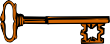 Without the PSXCMOPMGR key, the CMOP Mark/Unmark (Single drug) option will not appear on your menu.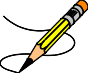 (This page included for two-sided copying.)MenusThe Pharmacy Data Management menu that is exported with the initial release of the PDM package is as follows.*Primary/VA Generic Orderable Item Report*VA Generic Orderable Item Report*Create Pharmacy Orderable Items*Manually Match Dispense Drugs*Orderable Item Matching Status CMOP Mark/Unmark (Single drug)Locked with PSXCMOPMGR Drug Enter/EditIMPORTANT: Once Pharmacy Data Management is installed, the Outpatient Drug Enter/Edit and the Inpatient Medications Dispense Drug Fields options will be disabled and the PDM Drug Enter/Edit option should be used.Drug Interaction Management...Enter/Edit Local Drug Interaction Edit Drug Interaction SeverityElectrolyte File (IV)Lookup into Dispense Drug FileMed. Route/Instructions Table Maintenance Medication Instruction File Add/Edit Orderable Item Management...Edit Orderable ItemsDispense Drug/Orderable Item Maintenance Additive/Solutions, Orderable ItemsOrderable Item Report*Primary Drug EditPharmacy System Parameters Edit Standard Schedule Edit* These items are for pre-release only and will be deleted with the installation Outpatient Pharmacy V. 7.0 and Inpatient Medications V. 5.0.The PDM menu up to and including the release of PSS*1*129 appears below. PSS*1*129 was the last patch to affect a change to the PDM menu.CMOP Mark/Unmark (Single drug) Dosages ...Auto Create Dosages Dosage Form File Enter/Edit Enter/Edit DosagesMost Common Dosages Report Noun/Dosage Form Report Review Dosages ReportLocal Possible Dosages Report Request Change to Dose UnitDrug Enter/EditDrug Interaction Management ...Enter/Edit Local Drug Interaction Report of Locally Entered InteractionsElectrolyte File (IV)Lookup into Dispense Drug File Medication Instruction ManagementMedication Instruction File Add/Edit Medication Instruction File ReportMedication Routes Management Medication Route File Enter/Edit Medication Route Mapping ReportMedication Route Mapping History Report Request Change to Standard Medication RouteOrderable Item Management ...Edit Orderable ItemsDispense Drug/Orderable Item Maintenance Orderable Item/Dosages ReportPatient Instructions Report Orderable Item ReportFormulary Information Report Drug Text ManagementDrug Text Enter/Edit Drug Text File ReportPharmacy System Parameters Edit Standard Schedule ManagementStandard Schedule Edit Administration Schedule File ReportSynonym Enter/EditOther Language Translation SetupControlled Substances/PKI ReportsDEA Spec Hdlg & CS Fed Sch Discrepancy Controlled Substances Not Matched to NDF CS (DRUGS) Inconsistent with DEA Spec HdlgCS (Ord. Item) Inconsistent with DEA Spec Hdlg Send Entire Drug File to External Interface**Enhanced Order Checks Setup MenuFind Unmapped Local Medication Routes Map Local Medication Route to Standard Medication Route Mapping Report Medication Route File Enter/Edit Medication Route Mapping History ReportRequest Change to Standard Medication Route Find Unmapped Local Possible DosagesMap Local Possible Dosages Local Possible Dosages Report Strength Mismatch Report Enter/Edit DosagesRequest Change to Dose Unit Mark PreMix SolutionsIV Solution ReportAdministration Schedule File Report Medication Instruction File ReportIV Solution Report Warning Builder Warning MappingLocked: PSXCMOPMGR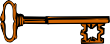 Without the PSXCMOPMGR key, the CMOP Mark/Unmark (Single drug) option will not appear on your menu.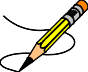 ** This menu is for the Pharmacy Reengineering (PRE) Version 0.5 Pre-Release only and will be deleted with the installation of PRE V. 0.5.Security KeysIn order to mark or edit package specific fields in a DRUG file (#50) entry, the user must hold the corresponding package key. The keys are assigned for the individual packages. PDM does not export any of these keys.Package	KeysOutpatient Pharmacy	PSORPHInpatient Medications	PSJU MGRInpatient Medications	PSJI MGRAutomatic Replenishment/Ward Stock	PSGWMGRDrug Accountability/Inventory Interface	PSAMGR Drug Accountability/Inventory Interface	PSA ORDERS Controlled Substances	PSDMGRNational Drug File	PSNMGRConsolidated Mail Outpatient Pharmacy	PSXCMOPMGRFile SecurityInformation about all files, including these, can be obtained by using the VA FileMan to generate a list of file attributes.PDM FilesNon-PDM Files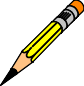 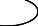 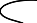 GlossaryAdministration Schedule File	The ADMINISTRATION SCHEDULE file (#51.1)contains administration schedule names and standard dosage administration times. The name is a common abbreviation for an administration schedule (e.g., QID, Q4H, PRN). The administration time is entered in military time.CPRS	A VistA computer software package called Computerized Patient Record System. CPRS is an application in VistA that allows the user to enter all necessary orders for a patient in different packages from a single application.Dispense Drug	The Dispense Drug is pulled from DRUG file (#50) and usually has the strength attached to it (e.g., Acetaminophen 325 mg). Usually, the name alone without a strength attached is the Pharmacy Orderable Item name.Dosage Form File	The DOSAGE FORM file (#50.606) contains all dosage forms and associated data that are used by Pharmacy packages and CPRS. The dosage form is used in SIG construction, default values and in the determination of the type of each dosage created for each application.Dose Unit File	The DOSE UNIT file (#51.24) was created to accomplish the mapping to First Data Bank (FDB). All entries in this file have been mapped to an FDB Dose Unit. Although this file has not yet been standardized by Standards and Terminology Services (SRS), no local editing will be allowed. When populating the Dose Unit field for a Local Possible Dosage, selection will be from this new file.Drug Electrolytes File	The DRUG ELECTROLYTES file (#50.4) contains thenames of anions/cations, and their cations and concentration units.Drug File	The DRUG file (#50) holds the information related to each drug that can be used to fill a prescription or medication order. It is pointed to from several other files and should be handled carefully, usually only by special individuals in the Pharmacy Service. Entries are not typically deleted, but rather made inactive by entering an inactive date.Drug Interaction File	The DRUG INTERACTION file (#56) is used to storeDRUG-DRUG interactions. The file is sent outwith data pre-populated. The pre-populated data cannot be deleted, data can only be added, or the severity of the national data can be elevated locally.Drug Text File	The DRUG TEXT file (#51.7) stores rapidly changing drug restrictions, guidelines, and protocols to help assure medications are being used according to defined specifications.IV Additives File	The IV ADDITIVES file (#52.6) contains drugs that are used as Additives in the IV room. Data entered includes drug generic name, print name, drug information, synonym(s), dispensing units, cost per unit, days for IV order, usual IV schedule, administration times, electrolytes, and quick code information.IV Solutions File	The IV SOLUTIONS file (#52.7) contains drugs that are used as primary solutions in the IV room. The solution must already exist in the DRUG file (#50) to be selected. Data in this file includes: drug generic name, print name, status, drug information, synonym(s), volume, and electrolytes.Local Possible Dosages	Local Possible Dosages are free text dosages that areassociated with drugs that do not meet all of the criteria for Possible Dosages.Medication Instruction File	The MEDICATION INSTRUCTION file (#51) is usedby Unit Dose and Outpatient Pharmacy. It contains the medication instruction name, expansion and intended use.Medication Routes File	The MEDICATION ROUTES file (#51.2) containsmedication route names. The user can enter an abbreviation for each route to be used at their site. The abbreviation will most likely be the Latin abbreviation for the term.Medication Routes/Abbreviations	The MEDICATION ROUTES file (#51.2) contains themedication routes and abbreviations, which are selected by each Department of Veterans Affairs Medical Centers (VAMC). The abbreviation cannot be longer than five characters to fit on labels and the Medical Administration Record (MAR). The user can add new routes and abbreviations as appropriate.National Drug File	The National Drug File provides standardization of the local drug files in all VA medical facilities.Standardization includes the adoption of new drug nomenclature and drug classification and links the local drug file entries to data in the National Drug File. For drugs approved by the Food and Drug Administration (FDA), VA medical facilities have access to information concerning dosage form, strength and unit; package size and type; manufacturer’s trade name; and National Drug Code (NDC). The NDF software lays the foundation for sharing prescription information among medical facilities.Non-Formulary Drugs	Drugs that are not available for use by all providers.Orderable Item	An Orderable Item is pulled from the PHARMACY ORDERABLE ITEM file (#50.7) and usually has no strength attached to it (e.g., Acetaminophen). The name, with a strength attached, is the Dispense Drug name (e.g., Acetaminophen 325mg).Orderable Item File	The ORDERABLE ITEM file (#101.43) is a CPRS file that provides the Orderable Items for selection within CPRS. Pharmacy Orderable Items are a subset of this file.Pending Order	A pending order is one that has been entered by a provider through CPRS without Pharmacy finishing the order. Once Pharmacy has finished (and verified for Unit Dose only) the order, it will become active.Pharmacy Orderable Item	The Pharmacy Orderable Item is used through CPRS toorder Inpatient Medications and Outpatient Pharmacy prescriptions.Pharmacy Orderable Item File	The PHARMACY ORDERABLE ITEM file (#50.7)contains the Order Entry name for items that can be ordered in the Inpatient Medications and Outpatient Pharmacy packages.Possible Dosages	Dosages that have a numeric dosage and numeric Dispense Units Per Dose appropriate for administration. For a drug to have possible dosages, it must be a single ingredient product that is matched to VA PRODUCT file (#50.68). The VA PRODUCT file (#50.68) entry must have a numeric strength and the dosage form/unit combination must be such that a numeric strength combined with the unit can be an appropriate dosage selection.Prompt	A point at which the system questions the user and waits for a response.Standard Medication Route File	The STANDARD MEDICATION ROUTE file(#51.23) was created to map Local Medication Routes in VistA to an FDB Route in order to perform dosage checks in PRE V.0.5. This file has been standardized by Standards and Terminology Service (STS) and is mapped to an FDB Route. It cannot be edited locally.Standard Schedule	Standard medication administration schedules are stored in the ADMINISTRATION SCHEDULE file (#51.1).Units Per Dose	The Units Per Dose is the number of Units (tablets, capsules, etc.) to be dispensed as a dose for an order. Fractional numbers will be accepted.VA Drug Class Code	A drug classification system used by VA that separatesdrugs into different categories based upon their characteristics. Some cost reports can be run for VA Drug Class Codes.VA Product File	The VA PRODUCT file (#50.68) contains a list of available drug products.DateRevised PagesPatch NumberDescription02/09i-ii, 24b-f, 25, 29-31b,48-52, 55-58PSS*1*129Pharmacy Re-Engineering (PRE) V.0.5 Pre-Release. Restructured main PSS MGR menu and added new Enhanced Order Checks Setup Menu. Described files, fields, options and routines added/modified as part of this project.REDACTED01/0924b-d, 25,29-31b, 48-52PSS*1*129Pharmacy Re-Engineering (PRE) V.0.5 Pre-Release. Restructured main menu and added new Enhanced Order Checks Setup Menu. Added six new routinesPSSLDALL, PSDLDEDT, PSSMEDCH, PSSMEDRQ,PSSMEDRT and PSSPRUTL and described files, fields, options and routines added/modified as part of this project.REDACTED08/08iii, 25, 33-34PSS*1*94Added Medication Routes and Administration Scheduling sections. Added PSSSCHED routine.REDACTED10/06i, ii, 25PSS*1*112Pharmacy Re-Engineering (PRE) Encapsulation Cycle II project. Added routines PSS55MIS and PSS50TMP to the Routine List.REDACTED09/06i, ii, 25PSS*1*108Pharmacy Re-Engineering (PRE) Encapsulation Cycle II project. Added routine PSS551 to the Routine List.REDACTED04/06i, 25PSS*1*90HIPAA NCPDP Global project. Added routines PSSDAWUT and PSSNDCUT to the Routine List. REDACTED04/06i, ii, 25PSS*1*106Pharmacy Re-Engineering (PRE) Encapsulation Cycle II project. Added routine PSS781 to the Routine List.REDACTED11/05i, ii, 25PSS*1*101Pharmacy Re-Engineering (PRE) Encapsulation Cycle II project. Added routines PSS55 and PSS59P7 to the Routine List.REDACTEDDateRevised PagesPatch NumberDescription03/05i, ii, 24a, 25, 29-31, 48PSS*1*87Laser Labels Phase II project. Added Warning Builder and Warning Mapping options descriptions and updated the menu options. Added four new routines to the routine list. Cleaned up misspelled words and such on many pages. REDACTED10/04i., 25, 33PSS*1*85Added routines and a reference to the Pharmacy Re- Engineering (PRE) Application Program Interface (API) Manual created for the Pharmacy Re-Engineering (PRE) project Encapsulation cycle 1.10/04i, 24a, 25, 29-31, 32d-h, 48,53PSS*1*82Updated the option description to include Send Entire Drug File to External Interface [PSS MASTER FILE ALL] option. Added new master file update information to the “HL7 Messaging with an External System” section. Updated routine list to include PSSMSTR. Updated the web address for the VistA Documentation Library (VDL).07/03i, 25, 31, 48PSS*1*61Updated routine list to four new add PKI routines. Added new Controlled Substances/PKI Reports [PSS/PKI REPORTS] menu and four associated report options to the Pharmacy Data Management [PSS MGR] menu.04/03i, 5, 8, 29, 35,48PSS*1*68Updated patch references to include PSS*1*68. Added NON-VA MED field (#8) to the PHARMACY ORDERABLE ITEM file (#50.7).03/03i., 5, 8, 24a,29, 31, 35, 48PSS*1*47Updated patch references to include PSS*1*47. Added new field OTHER LANGUAGE INSTRUCTIONS (#7.1) to the PHARMACYORDERABLE ITEM file (#50.7) list and Other Language Translation Setup option description.11/02i, ii 5, (6)23 - 25, (26)29-30,(47), 48PSS*1*55Renumbered front matter starting from this Revision History page. Updated Patch number. Updated Option descriptions to include Drug Text File Report option. Added routine PSSDTR in the Routines section. Added the Drug Text File Report option to the current PDM Menu in the Exported Options section.10/02Title, i-iv, 32a-32dPSS*1*57Updated Title Page, Revision Page and Table of Contents. A section was added for the new HL7 Messaging with an External System.09/01AllPSS*1*38Added this Revision History Page. Added Patch Release changes and Pharmacy Ordering Enhancements (POE) edits. Updated manual to comply with current documentation standards.09/97N/AN/AOriginal Release of Technical Manual.NAME: PSS DOSE UNIT REQUESTMENU TEXT: Request Change to Dose UnitTYPE: run routineThis option is duplicated on the ENHANCED ORDER CHECKS SETUP menuThis option is duplicated on the ENHANCED ORDER CHECKS SETUP menuDESCRIPTION:	This option enables a request to be made to have a new entry added, or a current entry changed in the DOSE UNITS (#51.24) File.ROUTINE: DOSE^PSSMEDRQUPPERCASE MENU TEXT: REQUEST CHANGE TO DOSE UNITNAME: PSS MED INSTRUCTION MANAGEMENTMENU TEXT: Medication Instruction Management TYPE: menuDESCRIPTION: The Sub-Menu contains options related to the MEDICATION INSTRUCTION (#51) File.ITEM: PSSJUITEM: PSS MED INSTRUCTION REPORTNAME: PSS MED INSTRUCTION REPORTMENU TEXT: Medication Instruction File Report TYPE: run routineDESCRIPTION:	This option provides a report of entries from the MEDICATION INSTRUCTION (#51) File that shows whether or not data has been entered in the FREQUENCY (IN MINUTES) (#31) Field. To perform Dosage checks on medication orders, a frequency must be derived from the Schedule of the order.ROUTINE: EN^PSSMIRPTUPPERCASE MENU TEXT: MEDICATION INSTRUCTION FILE RENAME: PSS MEDICATION ROUTES MGMTMENU TEXT: Medication Routes Management TYPE: menuDESCRIPTION: This Sub-Menu contains options related to Medication Routes in both the MEDICATION ROUTES (#51.2) File and the STANDARD MEDICATION ROUTES(#51.23) File.DESCRIPTION:	This option enables a request to be made to have a new entry added, or a current entry changed in the DOSE UNITS (#51.24) File.ROUTINE: DOSE^PSSMEDRQUPPERCASE MENU TEXT: REQUEST CHANGE TO DOSE UNITNAME: PSS MED INSTRUCTION MANAGEMENTMENU TEXT: Medication Instruction Management TYPE: menuDESCRIPTION: The Sub-Menu contains options related to the MEDICATION INSTRUCTION (#51) File.ITEM: PSSJUITEM: PSS MED INSTRUCTION REPORTNAME: PSS MED INSTRUCTION REPORTMENU TEXT: Medication Instruction File Report TYPE: run routineDESCRIPTION:	This option provides a report of entries from the MEDICATION INSTRUCTION (#51) File that shows whether or not data has been entered in the FREQUENCY (IN MINUTES) (#31) Field. To perform Dosage checks on medication orders, a frequency must be derived from the Schedule of the order.ROUTINE: EN^PSSMIRPTUPPERCASE MENU TEXT: MEDICATION INSTRUCTION FILE RENAME: PSS MEDICATION ROUTES MGMTMENU TEXT: Medication Routes Management TYPE: menuDESCRIPTION: This Sub-Menu contains options related to Medication Routes in both the MEDICATION ROUTES (#51.2) File and the STANDARD MEDICATION ROUTES(#51.23) File.DESCRIPTION:	This option enables a request to be made to have a new entry added, or a current entry changed in the DOSE UNITS (#51.24) File.ROUTINE: DOSE^PSSMEDRQUPPERCASE MENU TEXT: REQUEST CHANGE TO DOSE UNITNAME: PSS MED INSTRUCTION MANAGEMENTMENU TEXT: Medication Instruction Management TYPE: menuDESCRIPTION: The Sub-Menu contains options related to the MEDICATION INSTRUCTION (#51) File.ITEM: PSSJUITEM: PSS MED INSTRUCTION REPORTNAME: PSS MED INSTRUCTION REPORTMENU TEXT: Medication Instruction File Report TYPE: run routineDESCRIPTION:	This option provides a report of entries from the MEDICATION INSTRUCTION (#51) File that shows whether or not data has been entered in the FREQUENCY (IN MINUTES) (#31) Field. To perform Dosage checks on medication orders, a frequency must be derived from the Schedule of the order.ROUTINE: EN^PSSMIRPTUPPERCASE MENU TEXT: MEDICATION INSTRUCTION FILE RENAME: PSS MEDICATION ROUTES MGMTMENU TEXT: Medication Routes Management TYPE: menuDESCRIPTION: This Sub-Menu contains options related to Medication Routes in both the MEDICATION ROUTES (#51.2) File and the STANDARD MEDICATION ROUTES(#51.23) File.DESCRIPTION:	This option enables a request to be made to have a new entry added, or a current entry changed in the DOSE UNITS (#51.24) File.ROUTINE: DOSE^PSSMEDRQUPPERCASE MENU TEXT: REQUEST CHANGE TO DOSE UNITNAME: PSS MED INSTRUCTION MANAGEMENTMENU TEXT: Medication Instruction Management TYPE: menuDESCRIPTION: The Sub-Menu contains options related to the MEDICATION INSTRUCTION (#51) File.ITEM: PSSJUITEM: PSS MED INSTRUCTION REPORTNAME: PSS MED INSTRUCTION REPORTMENU TEXT: Medication Instruction File Report TYPE: run routineDESCRIPTION:	This option provides a report of entries from the MEDICATION INSTRUCTION (#51) File that shows whether or not data has been entered in the FREQUENCY (IN MINUTES) (#31) Field. To perform Dosage checks on medication orders, a frequency must be derived from the Schedule of the order.ROUTINE: EN^PSSMIRPTUPPERCASE MENU TEXT: MEDICATION INSTRUCTION FILE RENAME: PSS MEDICATION ROUTES MGMTMENU TEXT: Medication Routes Management TYPE: menuDESCRIPTION: This Sub-Menu contains options related to Medication Routes in both the MEDICATION ROUTES (#51.2) File and the STANDARD MEDICATION ROUTES(#51.23) File.ITEM: PSS MEDICATION ROUTES EDIT ITEM: PSS MED ROUTE MAPPING REPORT ITEM: PSS MED ROUTE MAPPING CHANGESITEM: PSS MEDICATION ROUTE REQUESTThese four options are duplicated on the ENHANCED ORDER CHECKS SETUP menuNAME: PSS MEDICATION ROUTES EDITMENU TEXT: Medication Route File Enter/Edit TYPE: run routineDESCRIPTION:	This option provides the ability to edit data for entries in the MEDICATION ROUTES (#51.2) File.ROUTINE: MR^PSSDFEEUPPERCASE MENU TEXT: MEDICATION ROUTE FILE ENTER/EDNAME: PSS MED ROUTE MAPPING REPORTMENU TEXT: Medication Route Mapping Report TYPE: run routineDESCRIPTION:	This option provides a report that shows the status of the current mapping from the Medication Routes (#51.2) File to the Standard Medication Routes (#51.23) File.ROUTINE: REP^PSSMEDRTUPPERCASE MENU TEXT: MEDICATION ROUTE MAPPING REPORNAME: PSS MEDICATION ROUTES EDITMENU TEXT: Medication Route File Enter/Edit TYPE: run routineDESCRIPTION:	This option provides the ability to edit data for entries in the MEDICATION ROUTES (#51.2) File.ROUTINE: MR^PSSDFEEUPPERCASE MENU TEXT: MEDICATION ROUTE FILE ENTER/EDNAME: PSS MED ROUTE MAPPING REPORTMENU TEXT: Medication Route Mapping Report TYPE: run routineDESCRIPTION:	This option provides a report that shows the status of the current mapping from the Medication Routes (#51.2) File to the Standard Medication Routes (#51.23) File.ROUTINE: REP^PSSMEDRTUPPERCASE MENU TEXT: MEDICATION ROUTE MAPPING REPORNAME: PSS MEDICATION ROUTES EDITMENU TEXT: Medication Route File Enter/Edit TYPE: run routineDESCRIPTION:	This option provides the ability to edit data for entries in the MEDICATION ROUTES (#51.2) File.ROUTINE: MR^PSSDFEEUPPERCASE MENU TEXT: MEDICATION ROUTE FILE ENTER/EDNAME: PSS MED ROUTE MAPPING REPORTMENU TEXT: Medication Route Mapping Report TYPE: run routineDESCRIPTION:	This option provides a report that shows the status of the current mapping from the Medication Routes (#51.2) File to the Standard Medication Routes (#51.23) File.ROUTINE: REP^PSSMEDRTUPPERCASE MENU TEXT: MEDICATION ROUTE MAPPING REPORNAME: PSS MEDICATION ROUTES EDITMENU TEXT: Medication Route File Enter/Edit TYPE: run routineDESCRIPTION:	This option provides the ability to edit data for entries in the MEDICATION ROUTES (#51.2) File.ROUTINE: MR^PSSDFEEUPPERCASE MENU TEXT: MEDICATION ROUTE FILE ENTER/EDNAME: PSS MED ROUTE MAPPING REPORTMENU TEXT: Medication Route Mapping Report TYPE: run routineDESCRIPTION:	This option provides a report that shows the status of the current mapping from the Medication Routes (#51.2) File to the Standard Medication Routes (#51.23) File.ROUTINE: REP^PSSMEDRTUPPERCASE MENU TEXT: MEDICATION ROUTE MAPPING REPORNAME: PSS MED ROUTE MAPPING CHANGESMENU TEXT: Medication Route Mapping History Report TYPE: run routineDESCRIPTION:	This option will provide a report that shows all of the mapping changes between entries from the MEDICATION ROUTES (#51.2) File to entries in the STANDARD MEDICATION ROUTES (#51.23) File.ROUTINE: DRIVER^PSSMEDCHUPPERCASE MENU TEXT: MEDICATION ROUTE MAPPING HISTONAME: PSS MEDICATION ROUTE REQUESTMENU TEXT: Request Change to Standard Medication Route TYPE: run routineDESCRIPTION:	This option enables a request to be made to have a new entry added, or a current entry changed in the STANDARD MEDICATION ROUTES (#51.23) File.ROUTINE: REQ^PSSMEDRQUPPERCASE MENU TEXT: REQUEST CHANGE TO STANDARD MEDNAME: PSS DRUG TEXT MANAGEMENTMENU TEXT: Drug Text Management TYPE: menuDESCRIPTION:	This Sub-Menu contains options concerning Drug Text. ITEM: PSS EDIT TEXT	DISPLAY ORDER: 1ITEM: PSS DRUG TEXT FILE REPORT	DISPLAY ORDER: 2NAME: PSS SCHEDULE MANAGEMENTMENU TEXT: Standard Schedule Management TYPE: menuDESCRIPTION: This Sub-Menu contains options needed for Schedule maintenance. ITEM: PSS SCHEDULE EDITITEM: PSS SCHEDULE REPORTNAME: PSS SCHEDULE REPORTMENU TEXT: Administration Schedule File Report TYPE: run routineDESCRIPTION:	This option provides a report of entries from the ADMINISTRATION SCHEDULE (#51.1) File that shows whether or not data has been entered in the FREQUENCY (IN MINUTES) (#2) Field for the entries. To perform Dosage checks on medication orders, a frequency must be derived from the Schedule of the order.ROUTINE: EN^PSSSCHRPUPPERCASE MENU TEXT: ADMINISTRATION SCHEDULE FILE RNAME: PSS ENHANCED ORDER CHECKSMENU TEXT: Enhanced Order Checks Setup Menu TYPE: menuDESCRIPTION:	This menu option contains the options needed for Pharmacy to do the appropriate setup needed to install Pharmacy Re-engineering version 0.5.Version 0.5 mainly deals with the Enhanced Order Checks. ITEM: PSS MED ROUTES INITIAL MAPPINGITEM: PSS MAP ONE MED ROUTENAME: PSS MED ROUTE MAPPING CHANGESMENU TEXT: Medication Route Mapping History Report TYPE: run routineDESCRIPTION:	This option will provide a report that shows all of the mapping changes between entries from the MEDICATION ROUTES (#51.2) File to entries in the STANDARD MEDICATION ROUTES (#51.23) File.ROUTINE: DRIVER^PSSMEDCHUPPERCASE MENU TEXT: MEDICATION ROUTE MAPPING HISTONAME: PSS MEDICATION ROUTE REQUESTMENU TEXT: Request Change to Standard Medication Route TYPE: run routineDESCRIPTION:	This option enables a request to be made to have a new entry added, or a current entry changed in the STANDARD MEDICATION ROUTES (#51.23) File.ROUTINE: REQ^PSSMEDRQUPPERCASE MENU TEXT: REQUEST CHANGE TO STANDARD MEDNAME: PSS DRUG TEXT MANAGEMENTMENU TEXT: Drug Text Management TYPE: menuDESCRIPTION:	This Sub-Menu contains options concerning Drug Text. ITEM: PSS EDIT TEXT	DISPLAY ORDER: 1ITEM: PSS DRUG TEXT FILE REPORT	DISPLAY ORDER: 2NAME: PSS SCHEDULE MANAGEMENTMENU TEXT: Standard Schedule Management TYPE: menuDESCRIPTION: This Sub-Menu contains options needed for Schedule maintenance. ITEM: PSS SCHEDULE EDITITEM: PSS SCHEDULE REPORTNAME: PSS SCHEDULE REPORTMENU TEXT: Administration Schedule File Report TYPE: run routineDESCRIPTION:	This option provides a report of entries from the ADMINISTRATION SCHEDULE (#51.1) File that shows whether or not data has been entered in the FREQUENCY (IN MINUTES) (#2) Field for the entries. To perform Dosage checks on medication orders, a frequency must be derived from the Schedule of the order.ROUTINE: EN^PSSSCHRPUPPERCASE MENU TEXT: ADMINISTRATION SCHEDULE FILE RNAME: PSS ENHANCED ORDER CHECKSMENU TEXT: Enhanced Order Checks Setup Menu TYPE: menuDESCRIPTION:	This menu option contains the options needed for Pharmacy to do the appropriate setup needed to install Pharmacy Re-engineering version 0.5.Version 0.5 mainly deals with the Enhanced Order Checks. ITEM: PSS MED ROUTES INITIAL MAPPINGITEM: PSS MAP ONE MED ROUTENAME: PSS MED ROUTE MAPPING CHANGESMENU TEXT: Medication Route Mapping History Report TYPE: run routineDESCRIPTION:	This option will provide a report that shows all of the mapping changes between entries from the MEDICATION ROUTES (#51.2) File to entries in the STANDARD MEDICATION ROUTES (#51.23) File.ROUTINE: DRIVER^PSSMEDCHUPPERCASE MENU TEXT: MEDICATION ROUTE MAPPING HISTONAME: PSS MEDICATION ROUTE REQUESTMENU TEXT: Request Change to Standard Medication Route TYPE: run routineDESCRIPTION:	This option enables a request to be made to have a new entry added, or a current entry changed in the STANDARD MEDICATION ROUTES (#51.23) File.ROUTINE: REQ^PSSMEDRQUPPERCASE MENU TEXT: REQUEST CHANGE TO STANDARD MEDNAME: PSS DRUG TEXT MANAGEMENTMENU TEXT: Drug Text Management TYPE: menuDESCRIPTION:	This Sub-Menu contains options concerning Drug Text. ITEM: PSS EDIT TEXT	DISPLAY ORDER: 1ITEM: PSS DRUG TEXT FILE REPORT	DISPLAY ORDER: 2NAME: PSS SCHEDULE MANAGEMENTMENU TEXT: Standard Schedule Management TYPE: menuDESCRIPTION: This Sub-Menu contains options needed for Schedule maintenance. ITEM: PSS SCHEDULE EDITITEM: PSS SCHEDULE REPORTNAME: PSS SCHEDULE REPORTMENU TEXT: Administration Schedule File Report TYPE: run routineDESCRIPTION:	This option provides a report of entries from the ADMINISTRATION SCHEDULE (#51.1) File that shows whether or not data has been entered in the FREQUENCY (IN MINUTES) (#2) Field for the entries. To perform Dosage checks on medication orders, a frequency must be derived from the Schedule of the order.ROUTINE: EN^PSSSCHRPUPPERCASE MENU TEXT: ADMINISTRATION SCHEDULE FILE RNAME: PSS ENHANCED ORDER CHECKSMENU TEXT: Enhanced Order Checks Setup Menu TYPE: menuDESCRIPTION:	This menu option contains the options needed for Pharmacy to do the appropriate setup needed to install Pharmacy Re-engineering version 0.5.Version 0.5 mainly deals with the Enhanced Order Checks. ITEM: PSS MED ROUTES INITIAL MAPPINGITEM: PSS MAP ONE MED ROUTEITEM: PSS MED ROUTE MAPPING REPORT ITEM: PSS MEDICATION ROUTES EDIT ITEM: PSS MED ROUTE MAPPING CHANGESITEM: PSS MEDICATION ROUTE REQUESTThese four options are duplicated on the MEDICATION ROUTES MANAGEMENT menuITEM: PSS LOCAL DOSAGES EDIT ALL ITEM: PSS LOCAL DOSAGES EDITITEM: PSS LOCAL POSSIBLE DOSAGES	<< This option is duplicated on the DOSAGES menuITEM: PSS STRENGTH MISMATCH ITEM: PSS EDIT DOSAGESITEM: PSS DOSE UNIT REQUEST	<< This option is duplicated on the DOSAGES menuITEM: PSS MARK PREMIX SOLUTIONS ITEM: PSS IV SOLUTION REPORT ITEM: PSS SCHEDULE REPORTITEM: PSS MED INSTRUCTION REPORTITEM: PSS LOCAL DOSAGES EDIT ALL ITEM: PSS LOCAL DOSAGES EDITITEM: PSS LOCAL POSSIBLE DOSAGES	<< This option is duplicated on the DOSAGES menuITEM: PSS STRENGTH MISMATCH ITEM: PSS EDIT DOSAGESITEM: PSS DOSE UNIT REQUEST	<< This option is duplicated on the DOSAGES menuITEM: PSS MARK PREMIX SOLUTIONS ITEM: PSS IV SOLUTION REPORT ITEM: PSS SCHEDULE REPORTITEM: PSS MED INSTRUCTION REPORTITEM: PSS LOCAL DOSAGES EDIT ALL ITEM: PSS LOCAL DOSAGES EDITITEM: PSS LOCAL POSSIBLE DOSAGES	<< This option is duplicated on the DOSAGES menuITEM: PSS STRENGTH MISMATCH ITEM: PSS EDIT DOSAGESITEM: PSS DOSE UNIT REQUEST	<< This option is duplicated on the DOSAGES menuITEM: PSS MARK PREMIX SOLUTIONS ITEM: PSS IV SOLUTION REPORT ITEM: PSS SCHEDULE REPORTITEM: PSS MED INSTRUCTION REPORTNAME: PSS MED ROUTES INITIAL MAPPINGMENU TEXT: Find Unmapped Local Medication Routes PACKAGE: PHARMACY DATA MANAGEMENTDESCRIPTION:	This option will loop through all entries in the MEDICATION ROUTES (#51.2) File and find entries that are marked for 'ALL PACKAGES' in the PACKAGE USE (#3) Field that are not mapped to an entry in the STANDARD MEDICATION ROUTES (#51.23) File, and prompt for the mapping.ROUTINE: MATCH^PSSMEDRTUPPERCASE MENU TEXT: FIND UNMAPPED LOCAL MEDICATIONNAME: PSS MED ROUTES INITIAL MAPPINGMENU TEXT: Find Unmapped Local Medication Routes PACKAGE: PHARMACY DATA MANAGEMENTDESCRIPTION:	This option will loop through all entries in the MEDICATION ROUTES (#51.2) File and find entries that are marked for 'ALL PACKAGES' in the PACKAGE USE (#3) Field that are not mapped to an entry in the STANDARD MEDICATION ROUTES (#51.23) File, and prompt for the mapping.ROUTINE: MATCH^PSSMEDRTUPPERCASE MENU TEXT: FIND UNMAPPED LOCAL MEDICATIONNAME: PSS MAP ONE MED ROUTEMENU TEXT: Map Local Medication Route to Standard TYPE: run routineDESCRIPTION:	This options provides the ability to select an entry from the MEDICATION ROUTES (#51.2) File and map it to an entry in the STANDARD MEDICATION ROUTES (#51.23) File.ROUTINE: ONE^PSSMEDRTUPPERCASE MENU TEXT: MAP LOCAL MEDICATION ROUTE TONAME: PSS MAP ONE MED ROUTEMENU TEXT: Map Local Medication Route to Standard TYPE: run routineDESCRIPTION:	This options provides the ability to select an entry from the MEDICATION ROUTES (#51.2) File and map it to an entry in the STANDARD MEDICATION ROUTES (#51.23) File.ROUTINE: ONE^PSSMEDRTUPPERCASE MENU TEXT: MAP LOCAL MEDICATION ROUTE TONAME: PSS MED ROUTE MAPPING REPORTMENU TEXT: Medication Route Mapping Report TYPE: run routineDESCRIPTION:	This option provides a report that shows the status of the current mapping from the Medication Routes (#51.2) File to the Standard Medication Routes (#51.23) File.ROUTINE: REP^PSSMEDRTUPPERCASE MENU TEXT: MEDICATION ROUTE MAPPING REPORNAME: PSS MED ROUTE MAPPING REPORTMENU TEXT: Medication Route Mapping Report TYPE: run routineDESCRIPTION:	This option provides a report that shows the status of the current mapping from the Medication Routes (#51.2) File to the Standard Medication Routes (#51.23) File.ROUTINE: REP^PSSMEDRTUPPERCASE MENU TEXT: MEDICATION ROUTE MAPPING REPORNAME: PSS MED ROUTE MAPPING CHANGESMENU TEXT: Medication Route Mapping History Report TYPE: run routineDESCRIPTION: This option will provide a report that shows all changes between entries from the MEDICATION ROUTES (#51.2) File the STANDARD MEDICATION ROUTES (#51.23) File.ROUTINE: DRIVER^PSSMEDCHUPPERCASE MENU TEXT: MEDICATION ROUTE MAPPING HISTOof the mapping to entries inNAME: PSS MEDICATION ROUTE REQUESTMENU TEXT: Request Change to Standard Medication Route TYPE: run routineDESCRIPTION:	This option enables a request to be made to have a new entry added, or a current entry changed in the STANDARD MEDICATION ROUTES (#51.23) File.ROUTINE: REQ^PSSMEDRQUPPERCASE MENU TEXT: REQUEST CHANGE TO STANDARD MEDNAME: PSS MEDICATION ROUTE REQUESTMENU TEXT: Request Change to Standard Medication Route TYPE: run routineDESCRIPTION:	This option enables a request to be made to have a new entry added, or a current entry changed in the STANDARD MEDICATION ROUTES (#51.23) File.ROUTINE: REQ^PSSMEDRQUPPERCASE MENU TEXT: REQUEST CHANGE TO STANDARD MEDNAME: PSS LOCAL DOSAGES EDIT ALLMENU TEXT: Find Unmapped Local Possible Dosages TYPE: run routineDESCRIPTION:	This option loops through and finds entries in the LOCAL POSSIBLE DOSAGE (#50.0904) Subfile of the DRUG (#50) File without data populated in the DOSE UNIT (#4) Field and the NUMERIC DOSE (#5) Field, and will prompt for data entry into these fields. This data needs to be populated if Dosage checks are to be performed, when that Local Possible Dosage is selected for an order.ROUTINE: EN^PSSLDALLUPPERCASE MENU TEXT: FIND UNMAPPED LOCAL POSSIBLE DNAME: PSS LOCAL DOSAGES EDIT ALLMENU TEXT: Find Unmapped Local Possible Dosages TYPE: run routineDESCRIPTION:	This option loops through and finds entries in the LOCAL POSSIBLE DOSAGE (#50.0904) Subfile of the DRUG (#50) File without data populated in the DOSE UNIT (#4) Field and the NUMERIC DOSE (#5) Field, and will prompt for data entry into these fields. This data needs to be populated if Dosage checks are to be performed, when that Local Possible Dosage is selected for an order.ROUTINE: EN^PSSLDALLUPPERCASE MENU TEXT: FIND UNMAPPED LOCAL POSSIBLE DNAME: PSS LOCAL DOSAGES EDITMENU TEXT: Map Local Possible Dosages TYPE: run routineDESCRIPTION:	This option allows edits to the DOSE UNIT (#4) Field and the NUMERIC DOSE (#5) Field that are associated with entries from the LOCAL POSSIBLE DOSAGE (#50.0904) Subfile of the DRUG (#50) File. This data needs to be populated if Dosage checks are to be performed, when that Local Possible Dosage is selected for an order.ROUTINE: EDT^PSSLDEDTUPPERCASE MENU TEXT: MAP LOCAL POSSIBLE DOSAGESNAME: PSS LOCAL DOSAGES EDITMENU TEXT: Map Local Possible Dosages TYPE: run routineDESCRIPTION:	This option allows edits to the DOSE UNIT (#4) Field and the NUMERIC DOSE (#5) Field that are associated with entries from the LOCAL POSSIBLE DOSAGE (#50.0904) Subfile of the DRUG (#50) File. This data needs to be populated if Dosage checks are to be performed, when that Local Possible Dosage is selected for an order.ROUTINE: EDT^PSSLDEDTUPPERCASE MENU TEXT: MAP LOCAL POSSIBLE DOSAGESNAME: PSS DOSE UNIT REQUESTMENU TEXT: Request Change to Dose Unit TYPE: run routineDESCRIPTION:	This option enables a request to be made to have a new entry added, or a current entry changed in the DOSE UNITS (#51.24) File.ROUTINE: DOSE^PSSMEDRQUPPERCASE MENU TEXT: REQUEST CHANGE TO DOSE UNITNAME: PSS MARK PREMIX SOLUTIONSMENU TEXT: Mark PreMix Solutions TYPE: run routineDESCRIPTION:	This option will be used to mark entries from the IV SOLUTIONS (#52.7) File as PreMixes, by allowing editing of the PREMIX (#18) Field.ROUTINE: EDIT^PSSPRUTLUPPERCASE MENU TEXT: MARK PREMIX SOLUTIONSNAME: PSS IV SOLUTION REPORTMENU TEXT: IV Solution Report TYPE: run routineDESCRIPTION:	This report will display all entries from the IV SOLUTIONS (#52.7) File, or just those entries marked as PreMixes in the PREMIX (#18) Field.ROUTINE: REP^PSSPRMIXUPPERCASE MENU TEXT: IV SOLUTION REPORTNAME: PSS SCHEDULE REPORTMENU TEXT: Administration Schedule File Report TYPE: run routineDESCRIPTION:	This option provides a report of entries from the ADMINISTRATION SCHEDULE (#51.1) File that shows whether or not data has been entered in the FREQUENCY (IN MINUTES) (#2) Field for the entries. To perform Dosage checks on medication orders, a frequency must be derived from the Schedule of the order.ROUTINE: EN^PSSSCHRPUPPERCASE MENU TEXT: ADMINISTRATION SCHEDULE FILE RNAME: PSS MED INSTRUCTION REPORTMENU TEXT: Medication Instruction File Report TYPE: run routineDESCRIPTION:	This option provides a report of entries from the MEDICATION INSTRUCTION (#51) File that shows whether or not data has been entered in the FREQUENCY (IN MINUTES) (#31) Field. To perform Dosage checks on medication orders, a frequency must be derived from the Schedule of the order.ROUTINE: EN^PSSMIRPTUPPERCASE MENU TEXT: MEDICATION INSTRUCTION FILE REPSS129ENPSS32P3PSS32P5PSS50PSS50APSS50A1PSS50AQMPSS50ATCPSS50BPSS50B1PSS50B2PSS50CPSS50C1PSS50CMPPSS50DPSS50DATPSS50DOSPSS50EPSS50FPSS50F1PSS50LABPSS50NDFPSS50P4PSS50P66PSS50P7PSS50P7APSS50TMPPSS50WSPSS51PSS51P1PSS51P15PSS51P1APSS51P1BPSS51P1CPSS51P2PSS51P5PSS52P6PSS52P6APSS52P6BPSS52P7PSS52P7APSS54PSS55PSS551PSS55MISPSS59P7PSS781PSSADDITPSSAUTLPSSCHENVPSSCHPREPSSCHPSTPSSCLDRGPSSCOMMNPSSCPRSPSSCPRS1PSSCREATPSSCSPDPSSDAWUTPSSDDUTPSSDDUT2PSSDDUT3PSSDEEPSSDEE1PSSDEE2PSSDELOIPSSDENTPSSDFEEPSSDGUPDPSSDIPSSDINPSSDOSPSSDOSCRPSSDOSCXPSSDOSEDPSSDOSERPSSDOSRPPSSDSDATPSSDSPONPSSDSPOPPSSDTRPSSENVPSSENVNPSSFILPSSFILEDPSSFILESPSSGENMPSSGIUPSSGMIPSSGS0PSSGSHPSSHELPPSSHL1PSSHLSCHPSSHLUPSSJEEUPSSJORDFPSSJSPUPSSJSPU0PSSJSVPSSJSV0PSSJXRPSSJXR1PSSJXR10PSSJXR11PSSJXR12PSSJXR13PSSJXR14PSSJXR15PSSJXR16PSSJXR17PSSJXR18PSSJXR19PSSJXR2PSSJXR20PSSJXR21PSSJXR22PSSJXR4PSSJXR5PSSJXR6PSSJXR7PSSJXR8PSSJXR9PSSLABPSSLDALLPSSLDEDTPSSLDOSEPSSLOOKPSSMARKPSSMATCHPSSMEDCHPSSMEDRQPSSMEDRTPSSMSTRPSSMEDXPSSMIRPTPSSNDCUTPSSNOUNRPSSNTEGPSSOICTPSSOICT1PSSOPKIPSSOPKI1PSSORPHPSSORPH1PSSORUTLPSSOUTSCPSSPKIPIPSSPKIPRPSSPNSRPPSSPO129PSSPOIPSSPOICPSSPOID1PSSPOID2PSSPOID3PSSPOIDTPSSPOIKAPSSPOIMPSSPOIM1PSSPOIM2PSSPOIM3PSSPOIMNPSSPOIMOPSSPOSTPSSPOST1PSSPOST2PSSPOST5PSSPREPSSPRMIXPSSPRETRPSSQORDPSSREFPSSREMCHPSSPRUTLPSSSCHEDPSSSCHRPPSSSOLI1PSSSOLITPSSSPDPSSSUTILPSSSYNPSSTRENGPSSUTILPSSUTLA1PSSUTLPRPSSVIDRGPSSVX6PSSVX61PSSVX62PSSVX63PSSVX64PSSVX65PSSVX66PSSWMAPPSSWRNAPSSWRNBPSSWRNEPSSYSPFile NumbersFile Names DDRDWRDELLAYGO50	DRUG	@50	DRUG	@50	DRUG	@50	DRUG	@50	DRUG	@50	DRUG	@50	DRUG	@50.4	DRUG ELECTROLYTES	@50.4	DRUG ELECTROLYTES	@50.4	DRUG ELECTROLYTES	@50.4	DRUG ELECTROLYTES	@50.4	DRUG ELECTROLYTES	@50.4	DRUG ELECTROLYTES	@50.4	DRUG ELECTROLYTES	@50.606	DOSAGE FORM	@	@	@	@50.606	DOSAGE FORM	@	@	@	@50.606	DOSAGE FORM	@	@	@	@50.606	DOSAGE FORM	@	@	@	@50.606	DOSAGE FORM	@	@	@	@50.606	DOSAGE FORM	@	@	@	@50.606	DOSAGE FORM	@	@	@	@50.7	PHARMACY ORDERABLE ITEM	@50.7	PHARMACY ORDERABLE ITEM	@50.7	PHARMACY ORDERABLE ITEM	@50.7	PHARMACY ORDERABLE ITEM	@50.7	PHARMACY ORDERABLE ITEM	@50.7	PHARMACY ORDERABLE ITEM	@50.7	PHARMACY ORDERABLE ITEM	@51	MEDICATION INSTRUCTION	@51	MEDICATION INSTRUCTION	@51	MEDICATION INSTRUCTION	@51	MEDICATION INSTRUCTION	@51	MEDICATION INSTRUCTION	@51	MEDICATION INSTRUCTION	@51	MEDICATION INSTRUCTION	@51.1	ADMINISTRATION SCHEDULE	@51.1	ADMINISTRATION SCHEDULE	@51.1	ADMINISTRATION SCHEDULE	@51.1	ADMINISTRATION SCHEDULE	@51.1	ADMINISTRATION SCHEDULE	@51.1	ADMINISTRATION SCHEDULE	@51.1	ADMINISTRATION SCHEDULE	@51.2	MEDICATION ROUTES	@51.2	MEDICATION ROUTES	@51.2	MEDICATION ROUTES	@51.2	MEDICATION ROUTES	@51.2	MEDICATION ROUTES	@51.2	MEDICATION ROUTES	@51.2	MEDICATION ROUTES	@51.23	STANDARD MEDICATION ROUTES	@	Pp	@	@	@51.23	STANDARD MEDICATION ROUTES	@	Pp	@	@	@51.23	STANDARD MEDICATION ROUTES	@	Pp	@	@	@51.23	STANDARD MEDICATION ROUTES	@	Pp	@	@	@51.23	STANDARD MEDICATION ROUTES	@	Pp	@	@	@51.23	STANDARD MEDICATION ROUTES	@	Pp	@	@	@51.23	STANDARD MEDICATION ROUTES	@	Pp	@	@	@51.24	DOSE UNIT	@	Pp	@	@	@51.24	DOSE UNIT	@	Pp	@	@	@51.24	DOSE UNIT	@	Pp	@	@	@51.24	DOSE UNIT	@	Pp	@	@	@51.24	DOSE UNIT	@	Pp	@	@	@51.24	DOSE UNIT	@	Pp	@	@	@51.24	DOSE UNIT	@	Pp	@	@	@51.5	ORDER UNIT51.5	ORDER UNIT51.5	ORDER UNIT51.5	ORDER UNIT51.5	ORDER UNIT51.5	ORDER UNIT51.5	ORDER UNIT51.7	DRUG TEXT	@51.7	DRUG TEXT	@51.7	DRUG TEXT	@51.7	DRUG TEXT	@51.7	DRUG TEXT	@51.7	DRUG TEXT	@51.7	DRUG TEXT	@52.6	IV ADDITIVES	@52.6	IV ADDITIVES	@52.6	IV ADDITIVES	@52.6	IV ADDITIVES	@52.6	IV ADDITIVES	@52.6	IV ADDITIVES	@52.6	IV ADDITIVES	@52.7	IV SOLUTIONS	@52.7	IV SOLUTIONS	@52.7	IV SOLUTIONS	@52.7	IV SOLUTIONS	@52.7	IV SOLUTIONS	@52.7	IV SOLUTIONS	@52.7	IV SOLUTIONS	@54	RX CONSULT54	RX CONSULT54	RX CONSULT54	RX CONSULT54	RX CONSULT54	RX CONSULT54	RX CONSULT55	PHARMACY PATIENT (Partial DD)	@	P55	PHARMACY PATIENT (Partial DD)	@	P55	PHARMACY PATIENT (Partial DD)	@	P55	PHARMACY PATIENT (Partial DD)	@	P55	PHARMACY PATIENT (Partial DD)	@	P55	PHARMACY PATIENT (Partial DD)	@	P55	PHARMACY PATIENT (Partial DD)	@	P59.7	PHARMACY SYSTEM	^	^	^	^59.7	PHARMACY SYSTEM	^	^	^	^59.7	PHARMACY SYSTEM	^	^	^	^59.7	PHARMACY SYSTEM	^	^	^	^59.7	PHARMACY SYSTEM	^	^	^	^59.7	PHARMACY SYSTEM	^	^	^	^59.7	PHARMACY SYSTEM	^	^	^	^File NumbersFile NamesDDRD WRDELLAYGO200	NEW PERSON (Partial DD)	#	#	#	#	#200	NEW PERSON (Partial DD)	#	#	#	#	#200	NEW PERSON (Partial DD)	#	#	#	#	#200	NEW PERSON (Partial DD)	#	#	#	#	#200	NEW PERSON (Partial DD)	#	#	#	#	#200	NEW PERSON (Partial DD)	#	#	#	#	#200	NEW PERSON (Partial DD)	#	#	#	#	#9009032.3	APSP INTERVENTION TYPE9009032.3	APSP INTERVENTION TYPE9009032.3	APSP INTERVENTION TYPE9009032.3	APSP INTERVENTION TYPE9009032.3	APSP INTERVENTION TYPE9009032.3	APSP INTERVENTION TYPE9009032.3	APSP INTERVENTION TYPE9009032.4	APSP INTERVENTION9009032.4	APSP INTERVENTION9009032.4	APSP INTERVENTION9009032.4	APSP INTERVENTION9009032.4	APSP INTERVENTION9009032.4	APSP INTERVENTION9009032.4	APSP INTERVENTION9009032.5	APSP INTERVENTION RECOMMENDATION9009032.5	APSP INTERVENTION RECOMMENDATION9009032.5	APSP INTERVENTION RECOMMENDATION9009032.5	APSP INTERVENTION RECOMMENDATION9009032.5	APSP INTERVENTION RECOMMENDATION9009032.5	APSP INTERVENTION RECOMMENDATION9009032.5	APSP INTERVENTION RECOMMENDATION